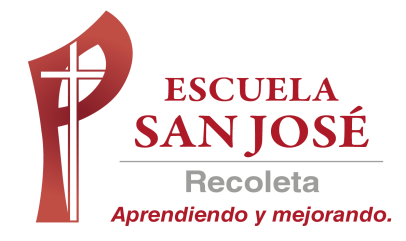 GUIA DE TRABAJO INGLESSEMANA 24 AL 28 DE AGOSTOCUARTO  BASICOOBJETIVO:  Escribir (por ejemplo: copiar o completar) palabras y oraciones simples UNIDAD:  3 ‘MONTHS’Actividad N°1:  abre el siguiente ppt (Power Point) y estudia las palabras(PARA ABRIR EL PPT UBIQUE EL CURSOR AL CENTRO DEL DIBUJO, DAR DOBLE CLICK Y ESPERAR UNOS SEGUNDOS PARA DESPLEGAR)VOCABULARY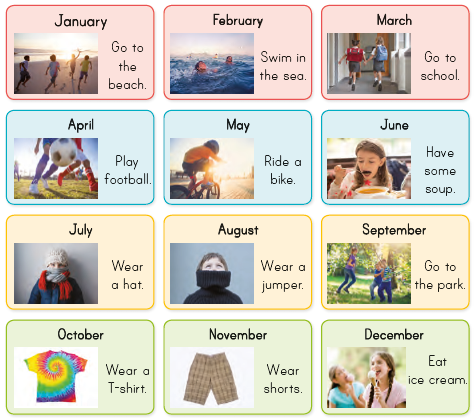 Go to the beach= ir a la playaSwim in the sea= nadar en el marGo to school= ir a la escuelaPlay football=  juegar fútbolRide a bike= andar en bicicletaHave some soup= tomar sopaWear a hat= usar gorroWear a jumper= usar un suéterGo to the park= ir al parqueWear a T-shirt=  usar poleraWear shorts= usar pantalones cortosEat ice cream= comer heladoActividad 2:  clasifica las palabras de acuerdo al verbo correcto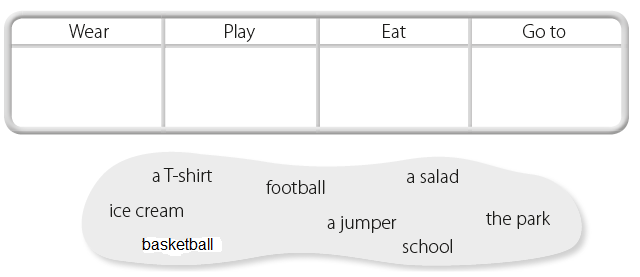 Actividad 3:  observa el vocabulario anterior y responde en inglés las siguientes preguntasEjemplos:  What do you do in May?  (¿Qué haces en Mayo?)                I ride a bike		          (Yo ando en bicicleta)	    What do you wear in November?  (¿Qué usas en Noviembre?)	    I wear shortsWhat do you do in January?………………………………………………………….What do you do in June?………………………………………………………….What do you wear in July?…………………………………………………………What do you wear in August?………………………………………………………...What do you do in March?……………………………………………………………………………………What do you wear in October?…………………………………………………………………………………..What do you do in February?………………………………………………………………………………….What do you do in April?…………………………………………………………………………………What do you do in September?………………………………………………………………………………..What do you do in December?………………………………………………………………………………..SOLUCIONARIO:  la idea es que resuelvas los ejercicios por ti mismo (a) o con ayuda de un adulto y luego revises y corrijas si es necesarioACTIVIDAD 2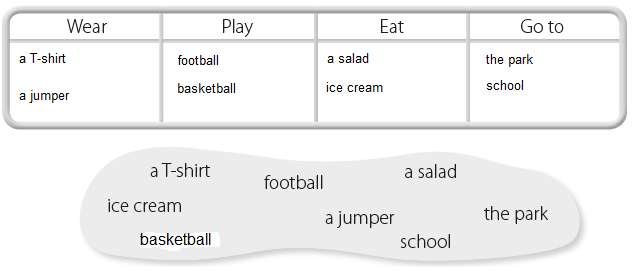 ACTIVIDAD 3:  What do you do in January?		I go to the beach.What do you do in June?		I have some soup.What do you wear in July?		I wear a hat.What do you wear in August?	I wear a jumper.What do you do in March?		I go to school.What do you wear in October?		I wear a T-shirt.What do you do in February?		I swim in the sea.What do you do in April?		I play football.What do you do in September?		I go to the park.What do you do in December?		I eat ice cream.